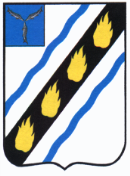 АДМИНИСТРАЦИЯЗОЛОТОСТЕПСКОГО  МУНИЦИПАЛЬНОГО ОБРАЗОВАНИЯСОВЕТСКОГО МУНИЦИПАЛЬНОГО РАЙОНА САРАТОВСКОЙ ОБЛАСТИПОСТАНОВЛЕНИЕот  23.07.2020  № 32с. Александровка О внесении изменений в постановление№ 24 от 19.06.2020г.	В  соответствии с Федеральным законом от 06.10.2003 № 131 – ФЗ «Об общих принципах организации местного самоуправления в Российской Федерации», руководствуясь Уставом  Золотостепского  муниципального образования, администрация Золотостепского  муниципального образования ПОСТАНОВЛЯЕТ:	1. Внести следующее изменение в постановление  администрации Золотостепского муниципального образования от 19.06.2020г. № 24 «Об утверждении Положения о комиссии по рассмотрению вопросов о признании безнадежной к взысканию задолженности по платежам в бюджет Золотостепского муниципального образования»: изложить пункт 3 в новой редакции:	«3. Настоящее постановление  вступает в силу со дня официального опубликования в установленном порядке.»2. Настоящее постановление  вступает в силу со дня официального опубликования в установленном порядке.Врио главы Золотостепскогомуниципального образования					А.Д. Сайфутдинова